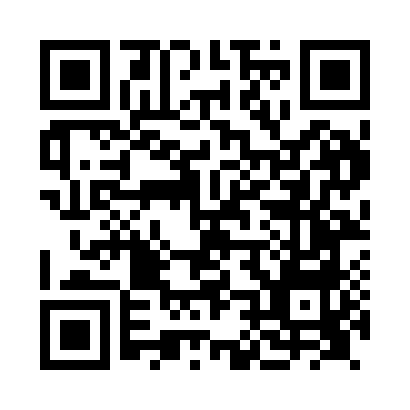 Prayer times for Methlick, Aberdeenshire, UKMon 1 Jul 2024 - Wed 31 Jul 2024High Latitude Method: Angle Based RulePrayer Calculation Method: Islamic Society of North AmericaAsar Calculation Method: HanafiPrayer times provided by https://www.salahtimes.comDateDayFajrSunriseDhuhrAsrMaghribIsha1Mon2:454:171:137:0410:0911:412Tue2:454:181:137:0410:0811:413Wed2:464:191:137:0410:0811:404Thu2:464:201:137:0310:0711:405Fri2:474:211:147:0310:0611:406Sat2:484:221:147:0310:0511:397Sun2:484:231:147:0210:0411:398Mon2:494:241:147:0210:0311:399Tue2:504:261:147:0210:0211:3810Wed2:514:271:147:0110:0111:3811Thu2:514:291:157:0110:0011:3712Fri2:524:301:157:009:5811:3613Sat2:534:321:156:599:5711:3614Sun2:544:331:156:599:5611:3515Mon2:554:351:156:589:5411:3416Tue2:564:361:156:579:5311:3417Wed2:564:381:156:579:5111:3318Thu2:574:401:156:569:5011:3219Fri2:584:421:156:559:4811:3220Sat2:594:431:156:549:4611:3121Sun3:004:451:156:539:4511:3022Mon3:014:471:156:529:4311:2923Tue3:024:491:156:519:4111:2824Wed3:034:511:156:509:3911:2725Thu3:044:531:156:499:3711:2626Fri3:054:551:156:489:3511:2527Sat3:064:571:156:479:3311:2428Sun3:074:581:156:469:3111:2329Mon3:085:001:156:459:2911:2230Tue3:095:021:156:449:2711:2131Wed3:105:041:156:439:2511:20